ОТВЕТСТВЕННОСТЬДействия лиц, причастных к незаконному обороту наркотических средств (в том числе и курительных смесей) могут быть квалифицированы по ст. 228, 228.1, 228.2, 229, 230. 231 Уголовного кодекса РФ. Санкциями указанных статей предусмотрено наказание в т.ч, в виде лишения свободы. УК РФ Статья 228. Незаконные приобретение, хранение, перевозка, изготовление, переработка наркотических средств, психотропных веществ или их аналогов, а также незаконные приобретение, хранение, перевозка растений, содержащих наркотические средства или психотропные вещества, либо их частей, содержащих наркотические средства или психотропные веществаСтатья 228.1. Незаконные производство, сбыт или пересылка наркотических средств, психотропных веществ или их аналогов, а также незаконные сбыт или пересылка растений, содержащих наркотические средства или психотропные вещества, либо их частей, содержащих наркотические средства или психотропные веществаСтатья 228,2. Нарушение правил оборота наркотических средств или психотропных веществ Статья 229. Хищение либо вымогательство наркотических средств или психотропных веществ, а также растений, содержащих наркотические средства или психотропные вещества, либо их частей, содержащих наркотические средства или психотропные веществаСтатья 230. Склонение к потреблению наркотических средств, психотропных веществ или их аналогов Статья 231. Незаконное культивирование растений, содержащих наркотические средства или психотропные вещества либо их прекурсоры.   ПРОКУРАТУРА       МОЗДОКСКОГО РАЙОНА       РАЗЪЯСНЯЕТ!Чем может обернуться
употребление наркотиков,
в том числе солей, спайсов,
курительных смесей?Психологи утверждают:«Если в коллективе появился один
человек, употребляющий
наркотики, он неизбежно будет
втягивать других».
Будь осторожен!
Любопытство смертельно опасно!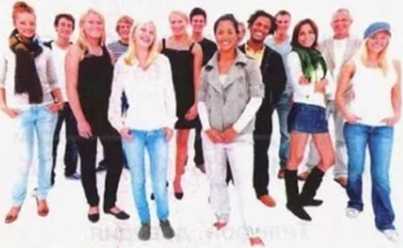 Береги себя,
твоя жизнь бесценна!ПОСЛЕДСТВИЯ
ДЛЯ ЗДОРОВЬЯпоражение центральной нервной системы: снижение памяти, внимания, интеллектуальных способностей, нарушения речи, мыслительной деятельности (понимания), координации движений, режима сна, потеря эмоционального контроля (резкие перепады настроения);тяжёлые нервные расстройства, психозы, депрессии, эпилептические припадки, кома, шизофрения;хронические заболевания дыхательных путей: фарингиты, ларингиты, развитие пневмонии, злокачественных опухолей полости рта, глотки, гортани и бронхов;поражение сердечно-сосудистой системы;суициды, отравление от передозировки, инвалидность, смерть.